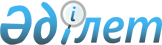 Об установлении специалистам в области социального обеспечения, культуры, спорта и ветеринарии являющимся гражданскими служащими и работающим в сельской местности, повышенные не менее чем на двадцать пять процентов должностные оклады и тарифные ставки
					
			Утративший силу
			
			
		
					Решение маслихата Узункольского района Костанайской области от 18 марта 2016 года № 413. Зарегистрировано Департаментом юстиции Костанайской области 12 апреля 2016 года № 6280. Утратило силу решением маслихата Узункольского района Костанайской области от 17 сентября 2018 года № 226
      Сноска. Утратило силу решением маслихата Узункольского района Костанайской области от 17.09.2018 № 226 (вводится в действие по истечении десяти календарных дней после дня его первого официального опубликования).

      В соответствии с пунктом 9 статьи 139 Трудового кодекса Республики Казахстан от 23 ноября 2015 года, подпунктом 15) пункта 1 статьи 6 Закона Республики Казахстан "О местном государственном управлении и самоуправлении в Республике Казахстан" от 23 января 2001 года, Узункольский районный маслихат РЕШИЛ:

      1. Установить специалистам, в области социального обеспечения, образования, культуры, спорта и ветеринарии, являющимся гражданскими служащими и работающим в сельской местности повышенные не менее чем на двадцать пять процентов должностные оклады и тарифные ставки по сравнению с окладами и ставками гражданских служащих, занимающихся этими видами деятельности в городских условиях, за счет средств районного бюджета.

      2. Настоящее решение вводится в действие по истечении десяти календарных дней после дня его первого официального опубликования и распространяет свое действие на отношения, возникшие с 1 января 2016 года.
      Руководитель государственного

      Учреждения "Отдел экономики

      и бюджетного планирования

      Узункольского района"

      _______________ Н. Абдрахманова
					© 2012. РГП на ПХВ «Институт законодательства и правовой информации Республики Казахстан» Министерства юстиции Республики Казахстан
				
      Председатель 58-ой

      внеочередной сессии,

      секретарь районного маслихата

В. Вербовой
